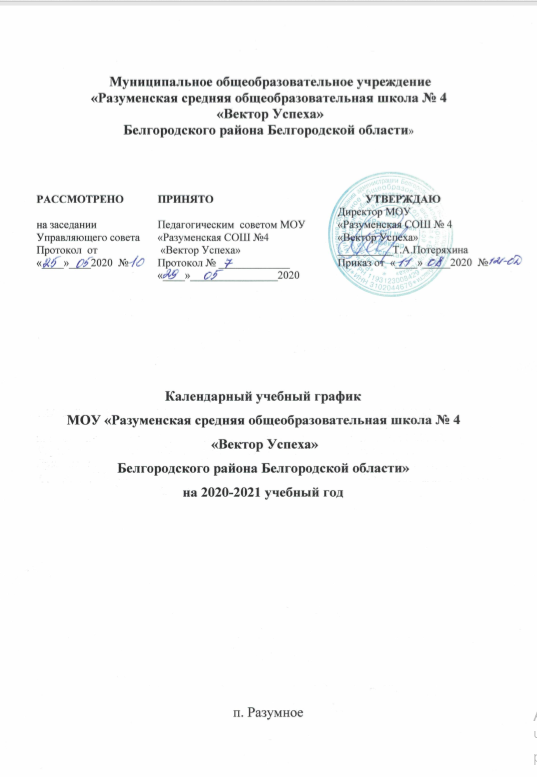 Количество учебных дней в неделю. 1-8,  11 класс – 5 дней. Сменность занятий. Все классы общеобразовательной организации обучаются в 1 смену. Форма обучения - очная.  Продолжительность учебного года.  Начало учебного года: 01.09.2020 г. Окончание учебного года: 1-4, 5-8, 11 классы - 25.05.2021 г. 10 класс - девочки - 25.05.2021 г. 10 класс - мальчики - 31.05.2021г. 5. Продолжительность занятий: 1 класс полугодие- урок 35 минут полугодие- урок 40 минут 2-10 классы- урок 40 минут Продолжительность учебных модулей,  триместров, полугодий, начало и окончание  модулей, триместров, полугодий 1 класс 2- 11 классыПродолжительность каникул в течение учебного года, праздничные и выходные дни 1-11 классов Праздничные и выходные дни в 2020-2021 учебном году: 04.11.2020 – День народного единства. 23.02.2021-День Защитника Отечества. 08.03.2021- Международный Женский день.  03.05.2021-День Труда. 10.05.2021- День Победы. Расписание звонков. График питания Завтрак Обед Дополнительная информация Количество классов комплектов 11.Проведение промежуточной аттестации Освоение образовательной программы начального общего, основного общего (2-8-х, 10-х классов) сопровождается промежуточной аттестацией обучающихся, проводимой в формах, определённых учебным планом, и в сроки, установленные учебным планом. Сроки промежуточной аттестации для 2-8, 10 классов: с 26.05.2021 года по 31.05.2021 года. Четверти Дата Дата Продолжительность (количество учебных недель) Четверти Начало четверти Окончание четверти Продолжительность (количество учебных недель) 1 четверть (модуль) 01.09.2020 04.10.2020 5 учебных недель 2 четверть (модуль) 12.10.2020 15.11.2020 5 учебных недель 3 четверть (модуль) 23.11.2020 27.12.2020 5 учебных недель 4 четверть (модуль) 11.01.2021 07.02.2021 4 учебных недели 5 четверть (модуль) 22.02.2021 04.04.2021 6 учебных недель 6 четверть (модуль) 12.04.2021 25.05.2021 7 учебных недель Итого: 01.09.2020-25.05.2021 01.09.2020-25.05.2021 32 учебных недели Четверти Дата Дата Продолжительность (количество учебных недель) Четверти Начало четверти Окончание четверти Продолжительность (количество учебных недель) 1 четверть (модуль) 01.09.2020 04.10.2020  5 учебных недель 2 четверть (модуль) 12.10.2020 15.11.2020 5 учебных недель 3 четверть (модуль) 23.11.2020 27.12.2020 5 учебных недель 4 четверть (модуль) 11.01.2021 14.02.2021 5 учебных недель  5 четверть (модуль) 22.02.2021 04.04.2021 6 учебных недель 6 четверть (модуль) 12.04.2021 25.05.2021 7 учебных недель  Итого: 01.09.2020-25.05.2021 01.09.2020-25.05.2021 33 учебные недели Промежуточная аттестация 26.05 - 31.05.2021 26.05 - 31.05.2021 4 дня Всего: 33 учебных недели 4 дня Каникулы Дата начала каникул Дата окончания каникул Продолжительность в днях Осенние 05.10.2020 11.10.2020 7 Осенние 16.11.2020 22.11.2020 7 Зимние 28.12.2020 10.01.2021 14 Зимние 15.02.2021 21.02.2021 7 Весенние 05.04.2021 11.04.2021 7Летние (1-8 классы) 01.06.2021 31.08.2021 92 для девочек (10 класс) 01.06.2021 31.08.2021 92 для мальчиков (10 класс)  06.06.2021 31.08.2021 87 Дополнительные каникулы для 1 классов07.02.2021 21.02.2021 7 1–е классы (I полугодие)1–е классы (I полугодие)1–й Урок8.45 – 9.152–й Урок9.25 – 9.55Динамическая пауза9.55 – 10.353–й Урок10.35 – 11.054–й Урок11.35 – 12.055–й Урок12.15 – 12.45Самоподготовка. Внеурочная деятельность13.00 – 15.001–е классы (II полугодие)1–е классы (II полугодие)1–й Урок8.45 – 9.252–й Урок9.35 – 10.15Динамическая пауза10.15 – 10.553–й Урок10.55 – 11.354–й Урок12.05 – 12.455–й Урок12.55 – 13.35Самоподготовка. Внеурочная деятельность13.30 – 15.352–4, 5–11 классы2–4, 5–11 классы1–й Урок8.30 – 9.102–й Урок9.25 – 10.053–й Урок10.20 – 11.004–й Урок11.10 – 11.505–й Урок12.20 – 13.306–й Урок13.30 – 14.107–й Урок14.40 – 15.20Самоподготовка. Внеурочная деятельность15.30 – 17.30Время приема пищи классы 8.20 – 8.45 1-2 классы9.10 – 9.253-5, 6А классы10.05 – 10.20 6Б -11 классыВремя приема пищи классы11.50 – 12.20 1-2 классы13.00 – 13.30 3-5, 6А классы14.10 – 14.406Б-11 классыI уровень Начальное общее образование II уровень основное общее образование III уровень среднее общее образование 1-х – 4 5-х – 4 10-х – 1 2-х – 5 6-х – 5 11-х – 1  3-х – 3 7-х – 3 4-х – 3 8-х – 2 9-х – 3